Zákres lokalizace opatření - Transfery obojživelníků - lokalita Verneřice - oblast východPříloha č. 2 ke smlouvě o dílo číslo PPK-1b/53/20Celková délka zábran je 141 m.8t 39720 m© CUZKlokalizace opatřeníidentifikační číslo zákresu (segment)Vydavatel: AOPK ČR, RP SCHKO České středohoří Autor: Vladislav Kopecký Rok: 2020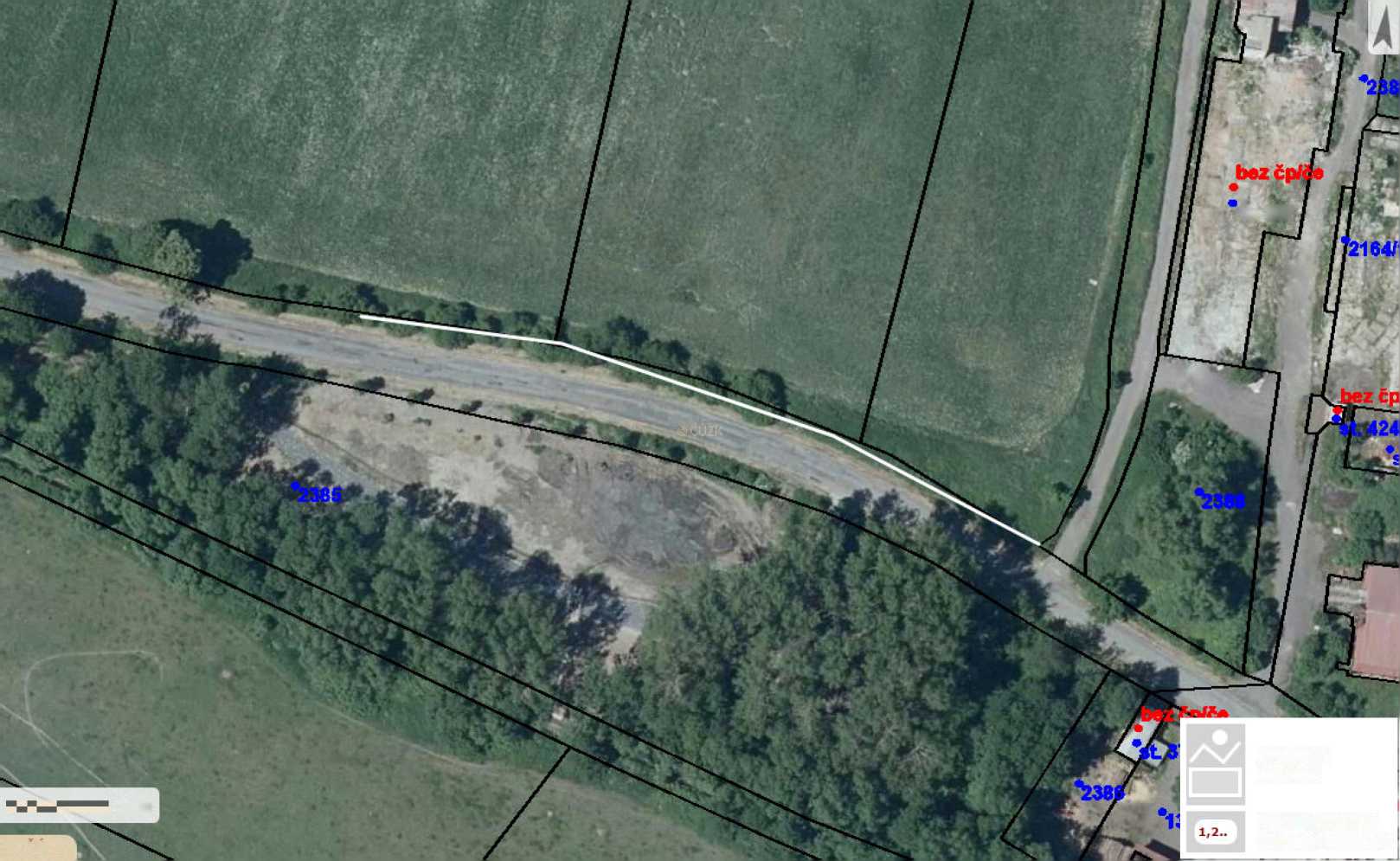 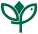 